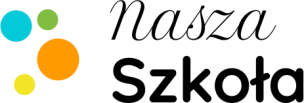 Dane rodziców/opiekunów prawnych Imię i nazwisko mamy_________________________________	Imię i nazwisko taty_________________________________Adres zameldowania dziecka__________________________________________________________________________________Adres do korespondencji (zamieszkania) __________________________________________________________________________________Telefony kontaktowe__________________________________________________________________Dyrektor Niepublicznej Szkoły Podstawowej
Nasza Szkoła w Gdańskuul. Ciołkowskiego 10,80-463 GdańskWNIOSEK O PRZYJĘCIE DZIECKA DO SZKOŁYZwracam/y się z prośbą o przyjęcie naszego dziecka ________________________________________
ur. ________________________ w ____________________________ nr PESEL _________________ do klasy _______ w roku szkolnym ________________________ .Gdańsk, dn. _______________________						  ______________________________________________(podpisy rodziców/prawnych opiekunów)* Wyrażam zgodę na kontakt psychologa/pedagoga Naszej Szkoły z pracownikami placówki, z której moje dziecko ma zostać przeniesione (proszę podać nazwę i adres dotychczasowej szkoły) ____________________________________
______________________________________________________________________________________________________________________(podpisy rodziców/prawnych opiekunów)Zgoda na przetwarzanie danych osobowych.Zgodnie z art. 6 ust. 1 pkt a) i pkt e) Rozporządzenia Parlamentu Europejskiego i Rady (UE) 2016/679 w sprawie ochrony osób fizycznych w związku z przetwarzaniem danych osobowych i w sprawie swobodnego przepływu takich danych oraz uchylenia Dyrektywy 95/46/WE (ogólnego rozporządzenia o ochronie danych), wyrażam zgodę na przetwarzanie przez NSP Nasza Szkoła” z siedzibą w Gdańsku, ul. Ciołkowskiego 10, jako Administratora danych osobowych, danych osobowych swoich oraz mojego dziecka/podopiecznego zawartych w Kwestionariuszu zgłoszenia, w celu i zakresie niezbędnym do przeprowadzenia procesu rekrutacji oraz na czas nauki dziecka/podopiecznego w Szkole.                        
                                                                                                                                                                                 _______________________								_______________________Miejscowość, data							(podpisy rodziców/prawnych opiekunów)